Государственное ПроФЕССИОНАЛЬНОЕ Образовательное учреждение  Ярославской областиРЫБИНСКИЙ ТРАНСПОРТНО -ТЕХНОЛОГИЧЕСКИЙ КОЛЛЕДЖРАБОЧАЯ ПРОГРАММа УЧЕБНОЙ ПРАКТИКИ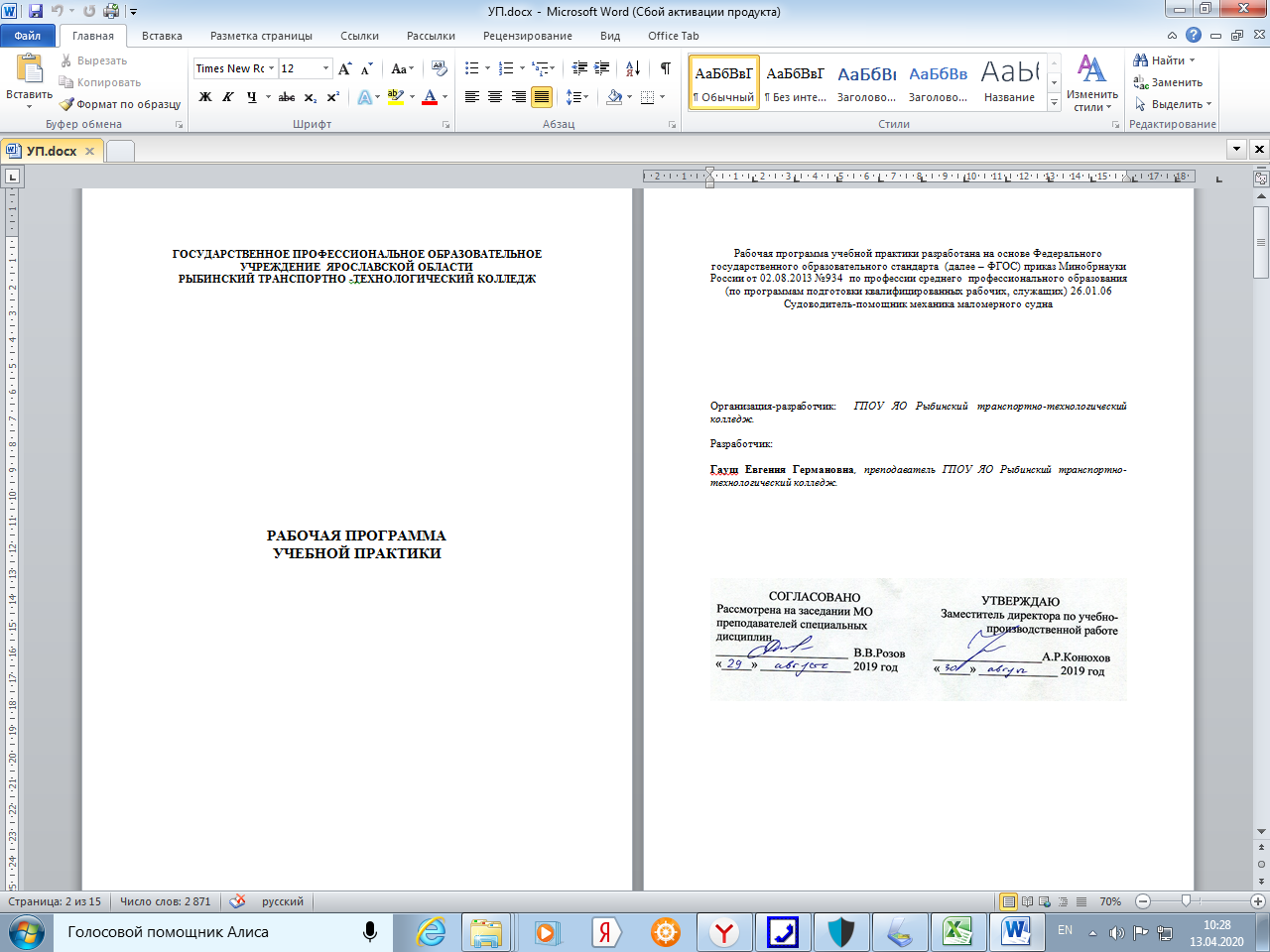 3ПАСПОРТ РАБОЧЕЙ ПРОГРАММЫ УЧЕБНОЙ ПРАКТИКИ1.1. Область применения программы:Рабочая программа учебной практики является частью основной профессиональной образовательной программы в соответствии с ФГОС СПО по профессии СПО 26.01.06 «Судоводитель-помощник механика маломерного судна » в части освоения квалификаций: Рулевой (кормщик), Матрос.основных видов профессиональной деятельности (ВПД): Выполнение судовых работ.Учебная практика направлена на формирование у студентов профессиональных навыков и умений, приобретение первоначального практического опыта.1.2. Цели и задачи учебной практики:закрепление полученных теоретических знаний, приобретение профессиональных навыков в рамках модуля ПМ.01 Выполнение судовых работ; Несение ходовых и стояночных вахтформирование у обучающихся общих и профессиональных компетенций, приобретение практического опыта в рамках освоения типовых основных программ профессионального обучения в области подготовки членов экипажей судов в соответствии с международными требованиями по виду профессиональной деятельности для освоения профессии.Требования к результатам освоения учебной практикиВ результате прохождения учебной практики по виду профессиональной деятельности «Выполнение судовых работ», «Несение ходовых и стояночных вахт» обучающихся должен:приобрести практический опыт:эксплуатации технических средств и инструментов;проведения профилактических работ по надводной и подводной части корпуса, а также внутри судовых помещений, в грузовых трюмах, танках пресной воды и балластных танках; определения запасов воды в питьевых и балластных танках.несения ходовой на мостике и стояночной у трапа вахты;удерживания судна на заданном курсе, слежения за работой курсоуказателей и рулевого устройства;определения осадки судна по маркировке на штевнях, замера уровня груза;управления палубными техническими средствамииспользования швартовных, рулевых устройств, палубных механизмов;1.3 Количество часов на освоение рабочей программы учебной практики:всего 252 часа, в том числе:ПМ.02 - 114 часов;ПМ 03 –	138 часов .РЕЗУЛЬТАТЫ ОСВОЕНИЯ РАБОЧЕЙ ПРОГРАММЫ УЧЕБНОЙ ПРАКТИКИРезультатом освоения программы учебной практики является освоение обучающимися видов профессиональной деятельности по профессии СПО 26.01.07 Матрос, сформированность общих и профессиональных компетенций, а также приобретение необходимых умений и опыта практической работы по профессии в рамках профессиональных модулей ППКРС СПО по виду профессиональной деятельности (ВПД): выполнение судовых работ, несение ходовых и стояночных вахт.3.1. Содержание учебной практики4. УСЛОВИЯ РЕАЛИЗАЦИИ ПРОГРАММЫ УЧЕБНОЙ ПРАКТИКИ4.1. Требования к минимальному материально-техническому обеспечению Реализация программы учебной практики предполагает ее проведение в учебно-производственной мастерской, оборудованной на базе ГБПОУ РО «РКВТ»:Оборудование мастерской и рабочих мест:Такелажное:инструменты, приспособления по отработке практических навыков судовых работ: цепи, блоки, гаки, такелажные скобы, обуха, рымы, коуши, талрепы, гордени, тали, гини, тросы.Столярное:верстак столярный с винтовым зажимом;станок заточной 3Б-33;стол разметочный;шкаф для инструментов;шкаф для одежды;разметочный инструмент: линейки, угольники, рейсмус;штангенциркуль;электроинструмент: дрель, шуруповерт, дисковая пила, лобзик,фрезерная машина;пилы: с обушком широкая, двуручная поперечная;строгальный инструмент: рубанок, фуганок, шерхебель, зензубель;инструмент для сверления: дрель ручная, сверла различные;стамески плоские с широкой режущей частью;бруски для заточки инструмента;напильники плоские, трехгранные;гвоздодер, киянки, кусачки, отвертки, плоскогубцы, молотки.Плотницкое:верстак столярный;станок заточной;стол разметочный;шкаф для инструмента;шкаф для одежды;разметочный инструмент: рулетка, угольник, малка, циркуль, черта, штангенциркуль, отвес, лазерный уровень, дровель, шнур, отбойник;топор;гвоздодер, молоток, клещи, кусачки, отвертки, плоскогубцы;9электроинструмент: шуруповерт, дрель, перфоратор, дисковая пила, цепная пила, лобзик, фрезерная машина;инструмент для заточки: напильник, брусок.Реализация ПМ. 02 «Несение ходовых и стояночных вахт» предполагает наличие учебных кабинетов:Кабинет теории устройства судов и организация службыКабинет электрооборудования судовКабинет судовожденияКабинет штурманской прокладкиКабинет лоцииОборудование учебных кабинетов и рабочих мест кабинетов:интерактивная доска с мультимедийным сопровождением;комплект деталей, прокладочных инструментов, приспособлений;комплект навигационных карт, справочников и документации;комплект учебно-методической документации;наглядные пособия (планшеты по теории и устройства судна).наглядные пособия и планшеты по лоции, правилам плавания,зрительной и звуковой сигнализации.Технические средства обучения:компьютеры, принтер, сканер, модем (спутниковая система), проектор, плоттер, программное обеспечение общего и профессионального назначения, комплект учебно-методической документации;автоматизированное рабочее место преподавателя;автоматизированные рабочие места учащихся;методические пособия.Тренажёрные комплексы:Тренажёры:1. Тренажер ходовой навигационной вахты, вспомогательный уровень судовождения РХНВ - 2007.Автоматизированные места для учащихся и преподавателя, с возможностью решения различных навигационных задач, с возможностью отработки практических навыков.Программный комплекс «Стандартные фразы IMO»Автоматический тест по основным темам и разделам, касательно безопасности плавания в контексте Английского языка.Серия программ для проверки знаний плавсостава «Дельта-тест» (матрос).Автоматический тест по основным темам и разделам, касательно безопасности плавания.Навигационный тренажерный программно-аппаратный комплекс NAVI-TRAINER PROFESIONAL FOR WINDOWS NT NTR PRO – 5000.Автоматизированные места для учащихся и преподавателя, с возможностью решения различных навигационных задач, с возможностью отработки практических навыков.Начальная подготовка по безопасности (Правило VI/I Конвенции ПДМНВ) и подготовка по охране (для лиц, не имеющих назначенных обязанностей по охране) реализуется на основании сетевого договора в учебно-тренажерном центре, освидетельствованном Минтрансом России.104.2. Информационное обеспечение обученияПеречень учебных изданий, Интернет – ресурсов, дополнительной литературы Основные источники:Гордеев И.И. Вахтенный матрос: Учебное пособие. 2-е издание переработанное идополненное – М.: «Транслит», 2018.Дмитриев В.И., Латухов С.В. Основы морской практики: Учебное пособие. – СПб.: Издательство « РАПП», 2018.Замоткин  А.П.  Морская  практика  для  матроса:  2-е  издание  переработанное  идополненное. – М.: Транспорт, 2017.Кузнецов С.А. Устройство судна: Учебно-методическое пособие. – Одесса.: «Инко Сервис», 2017.Шарлай Г.Н. «Матрос  судна. – М.: Транспорт,  2018».4.3. Общие требования к организации образовательного процесса учебной практики Сроки проведения учебной практики определяются в соответствии с графикомучебного процесса.Учебная практика проводится мастерами производственного обучения в соответствии с рабочей программой учебной практики в учебно-производственных мастерских.Характер проведения учебной практики: концентрированно.Формой контроля знаний и умений обучающихся при проведении учебной практики является текущий контроль и промежуточная аттестация в форме дифференцированного зачета.Обучающиеся в период прохождения учебной практики обязаны: полностью выполнять задачи, предусмотренные программами учебной практики и индивидуальные задания; соблюдать действующие правила внутреннего распорядка; строго соблюдатьтребования охраны труда и пожарной безопасности; подготовиться к дифференцированному зачету по учебной практике, экзамену по профессиональному модулю.4.4. Кадровое обеспечение образовательного процессаРуководство учебной практикой осуществляется мастерами производственного обучения. Требования к квалификации: мастера производственного обучения должны иметь на 1-2 разряда по профессии рабочего выше, чем предусмотрено образовательным стандартом для выпускников, имеющие высшее или среднее профессиональное образование по профилю профессии, обязательная стажировка в профильных организациях не реже 1-го раза в 3 года.КОНТРОЛЬ И ОЦЕНКА РЕЗУЛЬТАТОВ ОСВОЕНИЯ УЧЕБНОЙ ПРАКТИКИКонтроль и оценка результатов освоения учебной практики осуществляется руководителем практики в процессе проведения учебных занятий, самостоятельного выполнения обучающимися заданий и учебно-производственных работ, выполнения проверочных работ. В результате освоения учебной практики в рамках профессиональныхмодулей обучающиеся проходят промежуточную аттестацию в форме дифференцированного зачета.вахту и сдача вахты согласно«Наставлений по штурманскойслужбе»Ведение наблюдения заокружающей обстановкой,водной поверхностью,горизонтом и звуками.профессиональныхзнаний (для юношей).СОДЕРЖАНИЕСтр.1.ПАСПОРТ ПРОГРАММЫ УЧЕБНОЙ ПРАКТИКИ42.РЕЗУЛЬТАТЫ ОСВОЕНИЯ ПРОГРАММЫ УЧЕБНОЙ ПРАКТИКИ43.ТЕМАТИЧЕСКИЙ ПЛАН И СОДЕРЖАНИЕ УЧЕБНОЙ ПРАКТИКИ54.УСЛОВИЯ РЕАЛИЗАЦИИ ПРОГРАММЫ УЧЕБНОЙ ПРАКТИКИ95.КОНТРОЛЬ И ОЦЕНКА РЕЗУЛЬТАТОВ ОСВОЕНИЯ УЧЕБНОЙ13ПРАКТИКИКодНаименование результата освоения программы практикиНаименование результата освоения программы практикиНаименование результата освоения программы практикиОК 1Понимать  сущность  и  социальную  значимость  своей  будущей  профессии,Понимать  сущность  и  социальную  значимость  своей  будущей  профессии,Понимать  сущность  и  социальную  значимость  своей  будущей  профессии,Понимать  сущность  и  социальную  значимость  своей  будущей  профессии,проявлять к ней устойчивый интереспроявлять к ней устойчивый интересОК 2Организовывать  собственную  деятельность  исходя  из  цели  и  способов  ееОрганизовывать  собственную  деятельность  исходя  из  цели  и  способов  ееОрганизовывать  собственную  деятельность  исходя  из  цели  и  способов  ееОрганизовывать  собственную  деятельность  исходя  из  цели  и  способов  еедостижения, определенных руководителемдостижения, определенных руководителемОК 3Анализировать   рабочую   ситуацию,   осуществлять   текущий   и   итоговыйАнализировать   рабочую   ситуацию,   осуществлять   текущий   и   итоговыйАнализировать   рабочую   ситуацию,   осуществлять   текущий   и   итоговыйАнализировать   рабочую   ситуацию,   осуществлять   текущий   и   итоговыйконтроль,    оценку    и    коррекцию    собственной    деятельности,    нестиконтроль,    оценку    и    коррекцию    собственной    деятельности,    нестиконтроль,    оценку    и    коррекцию    собственной    деятельности,    нестиконтроль,    оценку    и    коррекцию    собственной    деятельности,    нестиответственность за результаты своей работыответственность за результаты своей работыОК 4Осуществлять поиск информации, необходимой для эффективного выполненияОсуществлять поиск информации, необходимой для эффективного выполненияОсуществлять поиск информации, необходимой для эффективного выполненияОсуществлять поиск информации, необходимой для эффективного выполненияпрофессиональных задачпрофессиональных задачОК 5Использоватьинформационно-коммуникационныетехнологиивпрофессиональной деятельностипрофессиональной деятельностиОК 6Работать  в  команде,  эффективно  общаться  с  коллегами,  руководством,Работать  в  команде,  эффективно  общаться  с  коллегами,  руководством,Работать  в  команде,  эффективно  общаться  с  коллегами,  руководством,Работать  в  команде,  эффективно  общаться  с  коллегами,  руководством,клиентамиОК 7Исполнять  воинскую  обязанность,  в  том  числе  с  применением  полученныхИсполнять  воинскую  обязанность,  в  том  числе  с  применением  полученныхИсполнять  воинскую  обязанность,  в  том  числе  с  применением  полученныхИсполнять  воинскую  обязанность,  в  том  числе  с  применением  полученныхпрофессиональных знаний (для юношей)профессиональных знаний (для юношей)ПК 1.1Выполнять плотницкие работыВыполнять плотницкие работыПК 1.2Выполнять столярные работыВыполнять столярные работыПК 1.3Выполнять малярные работыВыполнять малярные работыПК 1.4Выполнять такелажные работыВыполнять такелажные работыПК 1.5Выполнять работы по зачистке корпуса и металлических изделийВыполнять работы по зачистке корпуса и металлических изделийВыполнять работы по зачистке корпуса и металлических изделийПК 1.6Применять технические средства и инструментыПрименять технические средства и инструментыПК 2.1Соблюдать правила несения судовой вахтыСоблюдать правила несения судовой вахтыПК 2.2Обеспечивать  удерживание  судна  на  заданном  курсе,  следить  за  работойОбеспечивать  удерживание  судна  на  заданном  курсе,  следить  за  работойОбеспечивать  удерживание  судна  на  заданном  курсе,  следить  за  работойОбеспечивать  удерживание  судна  на  заданном  курсе,  следить  за  работойкурсоуказателей и рулевого устройствакурсоуказателей и рулевого устройстваПК 2.3Осуществлять швартовные операции согласно судовому расписаниюОсуществлять швартовные операции согласно судовому расписаниюОсуществлять швартовные операции согласно судовому расписаниюПК 2.4Осуществлять техническую эксплуатацию рулевого, грузового, швартовного иОсуществлять техническую эксплуатацию рулевого, грузового, швартовного иОсуществлять техническую эксплуатацию рулевого, грузового, швартовного иОсуществлять техническую эксплуатацию рулевого, грузового, швартовного ибуксирного устройств.буксирного устройств.ПК 2.5Применять контрольно-измерительные приборы и инструментыПрименять контрольно-измерительные приборы и инструментыПрименять контрольно-измерительные приборы и инструментыТЕМАТИЧЕСКИЙ ПЛАН И СОДЕРЖАНИЕ УЧЕБНОЙ ПРАКТИКИ НаименованиеНаименованиеНаименованиеСодержание учебной практикиСодержание учебной практикиСодержание учебной практикиСодержание учебной практикиСодержание учебной практикиОбъемУроверазделовразделовчасовньпрофессиональнпрофессиональнпрофессиональносвоеныхмодулеймодулейия(ПМ),(ПМ),междисциплинамеждисциплинамеждисциплинарныхкурсовкурсов(МДК) и тем(МДК) и темПМ.01 Выполнение судовых работ.01 Выполнение судовых работ.01 Выполнение судовых работ.01 Выполнение судовых работ.216МДК 01.01. Организация и выполнение судовых работ.МДК 01.01. Организация и выполнение судовых работ.МДК 01.01. Организация и выполнение судовых работ.МДК 01.01. Организация и выполнение судовых работ.МДК 01.01. Организация и выполнение судовых работ.МДК 01.01. Организация и выполнение судовых работ.МДК 01.01. Организация и выполнение судовых работ.МДК 01.01. Организация и выполнение судовых работ.Тема1.1.1.1.Содержание24ПрименениеПрименениеОзнакомлениесосновнымиосновнымивидами3материаловматериаловиилакокрасочных  материалов  и  особенности  ихлакокрасочных  материалов  и  особенности  ихлакокрасочных  материалов  и  особенности  ихлакокрасочных  материалов  и  особенности  ихлакокрасочных  материалов  и  особенности  ихинструментовинструментовдлядляприменения.судовых работсудовых работсудовых работсудовых работОзнакомление  с инструментами,  применяемымиОзнакомление  с инструментами,  применяемымиОзнакомление  с инструментами,  применяемымиОзнакомление  с инструментами,  применяемымиОзнакомление  с инструментами,  применяемыми3для подготовки поверхности к окраске.для подготовки поверхности к окраске.для подготовки поверхности к окраске.для подготовки поверхности к окраске.для подготовки поверхности к окраске.Практическаяработаработа№1Проработка6требований техники безопасности при подготовкетребований техники безопасности при подготовкетребований техники безопасности при подготовкетребований техники безопасности при подготовкетребований техники безопасности при подготовке2-3и проведении покрасочных работ.и проведении покрасочных работ.и проведении покрасочных работ.и проведении покрасочных работ.2-3и проведении покрасочных работ.и проведении покрасочных работ.и проведении покрасочных работ.и проведении покрасочных работ.Практическая работа №2 Отработка  действийПрактическая работа №2 Отработка  действийПрактическая работа №2 Отработка  действийПрактическая работа №2 Отработка  действийПрактическая работа №2 Отработка  действий6поприменениюосновныхинструментов,поприменениюосновныхинструментов,поприменениюосновныхинструментов,поприменениюосновныхинструментов,поприменениюосновныхинструментов,применяемых  для  подготовки  поверхностей  кприменяемых  для  подготовки  поверхностей  кприменяемых  для  подготовки  поверхностей  кприменяемых  для  подготовки  поверхностей  кприменяемых  для  подготовки  поверхностей  кокраске.Практическаяработаработа№3Проработка6технологий подготовки красок к работе.технологий подготовки красок к работе.технологий подготовки красок к работе.технологий подготовки красок к работе.технологий подготовки красок к работе.Тема1.21.2Содержание48ВыполнениеВыполнениеработработПрактическая  работа  №4  Подбор  древесныхПрактическая  работа  №4  Подбор  древесныхПрактическая  работа  №4  Подбор  древесныхПрактическая  работа  №4  Подбор  древесныхПрактическая  работа  №4  Подбор  древесных3поуходузазаматериалов.корпусом,корпусом,Практическая работа №5 Разметка древесины.Практическая работа №5 Разметка древесины.Практическая работа №5 Разметка древесины.Практическая работа №5 Разметка древесины.Практическая работа №5 Разметка древесины.3палубами,палубами,палубами,палубами,Практическая работа №6 Обработка древесины,Практическая работа №6 Обработка древесины,Практическая работа №6 Обработка древесины,Практическая работа №6 Обработка древесины,Практическая работа №6 Обработка древесины,6грузовыми,грузовыми,Практическая работа №6 Обработка древесины,Практическая работа №6 Обработка древесины,Практическая работа №6 Обработка древесины,Практическая работа №6 Обработка древесины,Практическая работа №6 Обработка древесины,6грузовыми,грузовыми,теска,  пиление,строгание,строгание,долбление,  резание,долбление,  резание,жилыми,жилыми,теска,  пиление,строгание,строгание,долбление,  резание,долбление,  резание,жилыми,жилыми,сверление.служебнымислужебнымииисверление.служебнымислужебнымиииПрактическая работа №7 Соединение деталей вПрактическая работа №7 Соединение деталей вПрактическая работа №7 Соединение деталей вПрактическая работа №7 Соединение деталей вПрактическая работа №7 Соединение деталей в6вспомогательнымивспомогательнымивспомогательнымивспомогательнымиПрактическая работа №7 Соединение деталей вПрактическая работа №7 Соединение деталей вПрактическая работа №7 Соединение деталей вПрактическая работа №7 Соединение деталей вПрактическая работа №7 Соединение деталей в6вспомогательнымивспомогательнымивспомогательнымивспомогательнымиизделиях.помещениями.помещениями.помещениями.помещениями.изделиях.2-3помещениями.помещениями.помещениями.помещениями.Практическая работа №8  Отделка  деталей  изПрактическая работа №8  Отделка  деталей  изПрактическая работа №8  Отделка  деталей  изПрактическая работа №8  Отделка  деталей  изПрактическая работа №8  Отделка  деталей  из62-3Практическая работа №8  Отделка  деталей  изПрактическая работа №8  Отделка  деталей  изПрактическая работа №8  Отделка  деталей  изПрактическая работа №8  Отделка  деталей  изПрактическая работа №8  Отделка  деталей  из62-3древесины.Практическая работа №9 Изготовление лесов,Практическая работа №9 Изготовление лесов,Практическая работа №9 Изготовление лесов,Практическая работа №9 Изготовление лесов,Практическая работа №9 Изготовление лесов,6беседок, балясин.Практическая  работа  №10  Ремонт  судовогоПрактическая  работа  №10  Ремонт  судовогоПрактическая  работа  №10  Ремонт  судовогоПрактическая  работа  №10  Ремонт  судовогоПрактическая  работа  №10  Ремонт  судового6имущества.Практическая  работа  №11  Выполнение  работПрактическая  работа  №11  Выполнение  работПрактическая  работа  №11  Выполнение  работПрактическая  работа  №11  Выполнение  работПрактическая  работа  №11  Выполнение  работ12по   очистке   металлических   поверхностей   спо   очистке   металлических   поверхностей   спо   очистке   металлических   поверхностей   спо   очистке   металлических   поверхностей   спо   очистке   металлических   поверхностей   спомощью беседокпомощью беседокТема1.31.3Содержание48ВыполнениеВыполнениеПрактическая работа №12 Отработка действийПрактическая работа №12 Отработка действийПрактическая работа №12 Отработка действийПрактическая работа №12 Отработка действийПрактическая работа №12 Отработка действий3малярных работмалярных работмалярных работмалярных работс инструментами, применяемыми для окраски.с инструментами, применяемыми для окраски.с инструментами, применяемыми для окраски.с инструментами, применяемыми для окраски.с инструментами, применяемыми для окраски.2-3Практическая  работа  №13  Ознакомление  сПрактическая  работа  №13  Ознакомление  сПрактическая  работа  №13  Ознакомление  сПрактическая  работа  №13  Ознакомление  сПрактическая  работа  №13  Ознакомление  с32-3Практическая  работа  №13  Ознакомление  сПрактическая  работа  №13  Ознакомление  сПрактическая  работа  №13  Ознакомление  сПрактическая  работа  №13  Ознакомление  сПрактическая  работа  №13  Ознакомление  с3видами малярных работ.видами малярных работ.6Практическаяработа№14ОвладениеОвладение6основными  приемами  действий  для  проведенияосновными  приемами  действий  для  проведенияосновными  приемами  действий  для  проведенияосновными  приемами  действий  для  проведенияосновными  приемами  действий  для  проведениямалярных работ.Практическая работа №15 Отработка действийПрактическая работа №15 Отработка действийПрактическая работа №15 Отработка действийПрактическая работа №15 Отработка действийПрактическая работа №15 Отработка действий6по приготовлению красок для малярных работ.по приготовлению красок для малярных работ.по приготовлению красок для малярных работ.по приготовлению красок для малярных работ.Практическая работа №16 Отработка действийПрактическая работа №16 Отработка действийПрактическая работа №16 Отработка действийПрактическая работа №16 Отработка действийПрактическая работа №16 Отработка действий6по   подготовке   к   окраске   металлических   ипо   подготовке   к   окраске   металлических   ипо   подготовке   к   окраске   металлических   ипо   подготовке   к   окраске   металлических   ипо   подготовке   к   окраске   металлических   идеревянных поверхностей.деревянных поверхностей.Практическаяработа№17ПроработкаПрактическаяработа№17ПроработкаПрактическаяработа№17ПроработкаПрактическаяработа№17ПроработкаПрактическаяработа№17Проработка6технологии   проведения   окрасочных   работ   стехнологии   проведения   окрасочных   работ   стехнологии   проведения   окрасочных   работ   стехнологии   проведения   окрасочных   работ   стехнологии   проведения   окрасочных   работ   сучетом Т.Б.Применение  больших  и  малых  беседок  дляПрименение  больших  и  малых  беседок  дляПрименение  больших  и  малых  беседок  дляПрименение  больших  и  малых  беседок  дляПрименение  больших  и  малых  беседок  для6окраски   рангоута,   такелажа,   забортных   иокраски   рангоута,   такелажа,   забортных   иокраски   рангоута,   такелажа,   забортных   иокраски   рангоута,   такелажа,   забортных   иокраски   рангоута,   такелажа,   забортных   итруднодоступных частей.труднодоступных частей.Практическаяработа№18ОкраскаОкраска12металлических поверхностей с помощью беседокметаллических поверхностей с помощью беседокметаллических поверхностей с помощью беседокметаллических поверхностей с помощью беседокметаллических поверхностей с помощью беседокТема1.4Содержание84ВыполнениеБезопасные    условия    труда    вБезопасные    условия    труда    вБезопасные    условия    труда    втакелажнойтакелажной2такелажных работтакелажных работмастерской.Практическая  работа  №19  Расчет  прочностиПрактическая  работа  №19  Расчет  прочностиПрактическая  работа  №19  Расчет  прочностиПрактическая  работа  №19  Расчет  прочностиПрактическая  работа  №19  Расчет  прочности2тросовПрактическая работа №20 Морские узлы.Практическая работа №20 Морские узлы.Практическая работа №20 Морские узлы.Практическая работа №20 Морские узлы.2Практическая работа №21 Ремонт орудий ловаПрактическая работа №21 Ремонт орудий ловаПрактическая работа №21 Ремонт орудий ловаПрактическая работа №21 Ремонт орудий лова2Практическая работа №22 Наложение марокПрактическая работа №22 Наложение марокПрактическая работа №22 Наложение марокПрактическая работа №22 Наложение марок2Практическая   работа   №23   ИзготовлениеПрактическая   работа   №23   ИзготовлениеПрактическая   работа   №23   ИзготовлениеПрактическая   работа   №23   ИзготовлениеПрактическая   работа   №23   Изготовление2кнопов.Практическаяработа№24Работас2трехпрядными тросамитрехпрядными тросамиПрактическаяработа№25Работас2четырехпрядными тросами.четырехпрядными тросами.Практическаяработа№26Работас2шестипрядными тросами.шестипрядными тросами.2-3Практическая   работа   №27   ИзготовлениеПрактическая   работа   №27   ИзготовлениеПрактическая   работа   №27   ИзготовлениеПрактическая   работа   №27   ИзготовлениеПрактическая   работа   №27   Изготовление3огонов.Практическая работа №28 Такелажные работыПрактическая работа №28 Такелажные работыПрактическая работа №28 Такелажные работыПрактическая работа №28 Такелажные работыПрактическая работа №28 Такелажные работы3по вооружению горденей, талей, гиней.по вооружению горденей, талей, гиней.по вооружению горденей, талей, гиней.по вооружению горденей, талей, гиней.Практическая работа №29 Изготовление лесовПрактическая работа №29 Изготовление лесовПрактическая работа №29 Изготовление лесовПрактическая работа №29 Изготовление лесовПрактическая работа №29 Изготовление лесов12и беседокПрактическая работа №30 Изготовление огоновПрактическая работа №30 Изготовление огоновПрактическая работа №30 Изготовление огоновПрактическая работа №30 Изготовление огоновПрактическая работа №30 Изготовление огонов12на синтетических и растительных тросахна синтетических и растительных тросахна синтетических и растительных тросахна синтетических и растительных тросахПрактическая работа №31 Изготовление огоновПрактическая работа №31 Изготовление огоновПрактическая работа №31 Изготовление огоновПрактическая работа №31 Изготовление огоновПрактическая работа №31 Изготовление огонов12на стальных тросахна стальных тросахПрактическая   работа   №32   ИзготовлениеПрактическая   работа   №32   ИзготовлениеПрактическая   работа   №32   ИзготовлениеПрактическая   работа   №32   ИзготовлениеПрактическая   работа   №32   Изготовление12морских узловПрактическая работа №33 Ремонт орудий ловаПрактическая работа №33 Ремонт орудий ловаПрактическая работа №33 Ремонт орудий ловаПрактическая работа №33 Ремонт орудий лова12Тема1.5Содержание12ОрганизацияиПроведение инструктажа.Проведение инструктажа.2проведениесудовых работПрактическаяработа№34ПроработкаПроработка62-3требований   техники   безопасности   в   особыхтребований   техники   безопасности   в   особыхтребований   техники   безопасности   в   особыхтребований   техники   безопасности   в   особыхтребований   техники   безопасности   в   особыхусловиях.7Практическая  работа  №35  Ознакомление  сПрактическая  работа  №35  Ознакомление  с2судовыми  устройствами:  швартовное,  якорное,судовыми  устройствами:  швартовное,  якорное,рулевое, буксирное устройстварулевое, буксирное устройстваПрактическая  работа  №36  Ознакомление  сПрактическая  работа  №36  Ознакомление  с2грузовым  устройством  (судовые  краны,  стрелы,грузовым  устройством  (судовые  краны,  стрелы,грузовой такелаж).грузовой такелаж).ПМ 02. «Несение ходовых и стояночных вахт»ПМ 02. «Несение ходовых и стояночных вахт»ПМ 02. «Несение ходовых и стояночных вахт»ПМ 02. «Несение ходовых и стояночных вахт»ПМ 02. «Несение ходовых и стояночных вахт»ПМ 02. «Несение ходовых и стояночных вахт»36МДК 02.03 Швартовка судна к причалу и постановка на якорь.МДК 02.03 Швартовка судна к причалу и постановка на якорь.МДК 02.03 Швартовка судна к причалу и постановка на якорь.МДК 02.03 Швартовка судна к причалу и постановка на якорь.МДК 02.03 Швартовка судна к причалу и постановка на якорь.МДК 02.03 Швартовка судна к причалу и постановка на якорь.Тема2.1ШвартовкаШвартовкаСодержание6суднаразличнымиразличнымиПрактическая  работа  №37  Подготовка2способамиспособамисудна к швартовным операциям2-3Практическая  работа  №38  Исполнение22-3Практическая  работа  №38  Исполнение2командидокладыпривыполнениишвартовых операцийПрактическая работа №39 Определение2осадки суднаТема 2.2 Постановка наТема 2.2 Постановка наТема 2.2 Постановка наТема 2.2 Постановка наТема 2.2 Постановка наСодержание4якорьразличнымиразличнымиПрактическая  работа  №40  Подготовка2способами.способами.судна к постановке на якорьПрактическая  работа  №41  Исполнение22-3команд и доклады при выполнении якорныхоперацийТема2.3БуксировкаБуксировкаСодержание4судна.Практическая работа №42 Подготовка2судна к буксирным операциям2-3Практическая  работа  №43  Исполнение22-3Практическая  работа  №43  Исполнение2команд и доклады при выполнении буксирныхопераций.МДК. 02.02. Несение ходовых и стояночных вахт.МДК. 02.02. Несение ходовых и стояночных вахт.МДК. 02.02. Несение ходовых и стояночных вахт.МДК. 02.02. Несение ходовых и стояночных вахт.МДК. 02.02. Несение ходовых и стояночных вахт.МДК. 02.02. Несение ходовых и стояночных вахт.Тема2.42.4ОсновыОсновыСодержание8навигации и лоции.навигации и лоции.навигации и лоции.навигации и лоции.Практическая  работа  №44  Нахождение2точкинакартепоприближеннымкоординатамПрактическая работа №45 Переход от2румбовой к круговой системе и наоборот.2-3Практическая  работа  №46  Применение22-3Практическая  работа  №46  Применение2метрической  системы  измерения  длины  всудовожденииПрактическая  работа  №47  Перевод  и2исправление    истинных,    магнитных    икомпасных направленийТема 2.5 НавигационныеТема 2.5 НавигационныеТема 2.5 НавигационныеТема 2.5 НавигационныеТема 2.5 НавигационныеСодержание14приборы и инструменты,приборы и инструменты,приборы и инструменты,приборы и инструменты,приборы и инструменты,Практическая  работа  №48  Определение2ихэксплуатацияэксплуатацияэксплуатацияиплавучих  знаков  и  системы  огражденияиспользование.использование.использование.использование.МАМС для региона А2-3ОсновныеОсновныеопределения,определения,определения,Практическая  работа  №49  Переход  с22-3ОсновныеОсновныеопределения,определения,определения,Практическая  работа  №49  Переход  с2визуальная,визуальная,звуковая,звуковая,основного   на   запасной   и   аварийныйсветоваясветоваясигнализациясигнализациясигнализацияприводы  руля  и  с  ручного  управления  наМППСС-72.МППСС-72.МППСС-72.автоматическое управлени8Практическая  работа  №50  Управление2судном по командам, подаваемым на рульПрактическая  работа  №51  Управление2судном по створу и отдалённым предметамПрактическая  работа  №52  Управление2судном по приборам курса указания.Практическая работа №53   Определение2направлений    в    море    по    показанияммагнитного компаса и гирокомпаса, решениезадач, взаимный контроль.Промежуточная аттестация в форме дифференцированного зачетаПромежуточная аттестация в форме дифференцированного зачета2ИТОГО252РезультатыОсновные показателиФормы и методы контроля(освоенныеоценки результатаи оценки результатовпрофессиональные иобученияобщие компетенции,освоенные умения врамках ВПД)ПК 1.1. ВыполнятьЗнать и уметь пользоватьсяТекущий контроль:плотницкие работы.ручным плотницкимоценивание хода выполненияинструментом.практических работ. № 4-10Промежуточная аттестация:дифференцированный зачет.ПК 1.2. ВыполнятьУметь пользоватьсяТекущий контроль:столярные работы.столярным инструментом.оценивание хода выполненияпрактических работ. № 1-11Промежуточная аттестация:дифференцированный зачет.ПК 1.3. ВыполнятьЗнать и уметь пользоватьсяТекущий контроль:малярные работы.малярным инструментом.оценивание хода выполненияпрактических работ. № 1-3,12-18Промежуточная аттестация:дифференцированный зачет.ПК. 1.4. ВыполнятьВыполнение работ поТекущий контроль:такелажные работы.изготовлению огонов,оценивание хода выполнениявязанию узлов.практических работ.Промежуточная аттестация:дифференцированный зачет.ПК 1.5. ВыполнятьПодбор необходимогоТекущий контроль:работы по зачисткеинструмента и способыоценивание хода выполнениякорпуса и металлическихзачистки металлическихпрактических работ. № 2,11изделий.поверхностей.Промежуточная аттестация:дифференцированный зачет.ПК 1.6. ПрименятьПравильность подбора иТекущий контроль:технические средства ииспользования техническихоценивание хода выполненияинструменты.средств и инструмента.практических работ. № 2,35-36, 52Промежуточная аттестация:дифференцированный зачет.ПК 2.1 СоблюдатьЗаступление на ходовую вахту иТекущий контроль:правила несения судовойсдача вахты согласнооценивание хода выполнениявахты«Наставлений по штурманскойпрактических работ.№35-53службе»Промежуточная аттестация:Заступление на стояночнуюПромежуточная аттестация:Заступление на стояночнуюдифференцированный зачет.дифференцированный зачет.ПК 2.2 ОбеспечиватьУправление рулем и выполнениеТекущий контроль:удерживание судна накоманд, подаваемых на руль,оценивание хода выполнениязаданном курсе, следитьсогласно системам команд ипрактических работ. № 44- 53за работойдокладов при управлении рулемПромежуточная аттестация:за работойНаблюдение за работойПромежуточная аттестация:курсоуказателей иНаблюдение за работойдифференцированный зачет.курсоуказателей икурсоуказателей и рулевогодифференцированный зачет.рулевого устройствакурсоуказателей и рулевогорулевого устройстваустройства, сличение показанийустройства, сличение показанийгироскопического и магнитногокомпасовОбеспечение движения судна взаданном направленииразличными способамиВыполнения контроляместоположения и движениясудна с помощью береговыхориентиров, средствнавигационного ограждения,включая маяки, знаки и буиОпределение направления вмореПК 2.3 ОсуществлятьПроверка готовности иТекущий контроль:швартовные операцииподготовка швартовогооценивание хода выполнениясогласно судовомуустройства к работе согласнопрактических работ. № 35 -38расписаниюПТЭПромежуточная аттестация:Доклад о готовности кдифференцированный зачет.швартовым операциямКрепление к огону швартовабросательный конец и подачаего на берег согласно ПТБВыполнение команд идокладов при швартовыхоперацияхЗнание правил техникибезопасности при швартовыхоперациях на суднеПК 2.4 ОсуществлятьПодготовка рулевогоТекущий контроль:техническуюустройства к работе и уход заоценивание хода выполненияэксплуатацию рулевого,ним согласно ПТЭпрактических работ. № 49-52грузового, швартовногоПодготовка якорногоПромежуточная аттестация:и буксирного устройствустройства к выборке якорядифференцированный зачет.согласно ПТЭ,  контроль заякорной цепью и доклады намостик при выборке якоряПК 2.5 ПрименятьВыполнение поверки картушкиТекущий контроль:контрольно-шлюпочного магнитногооценивание хода выполненияизмерительные приборыкомпаса на застойпрактических работ .№ 46-47и инструментыОпределение компасного курса,Промежуточная аттестация:и инструментыкомпасного пеленга, курсовогоПромежуточная аттестация:компасного пеленга, курсовогоугла, направления ветра идифференцированный зачет.теченияИспользование приборов иинструментов для измеренияскорости и направления ветраИспользование навигационногопрокладочного инструментаOK 1. Понимать- демонстрация интереса кНаблюдение;сущность и социальнуюбудущей профессии.собеседование по ходузначимость будущейвыполнения работы, задания;профессии, проявлять ксравнение результатовней устойчивый интерес.выполнения практическогоОК 2. Организовывать- обоснование выбора изадания;собственнуюприменения методов ивзаимопроверка освоениядеятельность, исходя изспособов решенияалгоритма выполненияцели и способов еепрофессиональных задач вопераций;достижения,области разработкидифференцированный зачетопределенныхтехнологических процессов;по итогам освоенияруководителем.- демонстрацияпрактических навыков,эффективности и качествакомпетенций.выполненияпрофессиональных задач.ПсихологическоеОК 3. Анализировать- демонстрация способностианкетирование,рабочую ситуацию,принимать решения внаблюдение, собеседование иосуществлять текущий истандартных и нестандартныхинтерпретация результатов;итоговый контроль, оценкуситуациях и нести за нихи коррекцию собственнойответственность.Наблюдение за организациейдеятельности, нестидеятельности в стандартнойответственность задеятельности в стандартнойответственность заситуации и интерпретациярезультаты своей работы.ситуации и интерпретациярезультаты своей работы.результатов.ОК 4. Осуществлять- нахождение и использованиерезультатов.ОК 4. Осуществлять- нахождение и использованиепоиск информации,информации дляНаблюдение за процессаминеобходимой дляэффективного выполненияНаблюдение за процессаминеобходимой дляэффективного выполненияоценки и самооценки,эффективногопрофессиональных задач,оценки и самооценки,эффективногопрофессиональных задач,видение путейвыполненияпрофессионального ивидение путейвыполненияпрофессионального исамосовершенствования,профессиональных задач.личностного развития.самосовершенствования,профессиональных задач.личностного развития.стремление к повышениюОК 5. Использовать- демонстрация навыковстремление к повышениюОК 5. Использовать- демонстрация навыковквалификации иинформационно-использованияквалификации иинформационно-использованияинтерпретация результатов.коммуникационныеинформационно-интерпретация результатов.коммуникационныеинформационно-технологии вкоммуникационныеНаблюдение за организациейпрофессиональнойтехнологии вНаблюдение за организациейпрофессиональнойтехнологии вработы с информацией, задеятельности.профессиональнойработы с информацией, задеятельности.профессиональнойсоблюдением технологиидеятельности.соблюдением технологиидеятельности.изготовления изделий иОК 6. Работать в- взаимодействие сизготовления изделий иОК 6. Работать в- взаимодействие синтерпретация результатов.команде, эффективнообучающимися,интерпретация результатов.команде, эффективнообучающимися,общаться с коллегами,преподавателями и мастерамиНаблюдение за организациейруководством,в ходе обучения.Наблюдение за организациейруководством,в ходе обучения.коллективной деятельности,клиентами.- проявление ответственностиколлективной деятельности,клиентами.- проявление ответственностиобщением с руководством иза работу подчиненных.общением с руководством иза работу подчиненных.интерпретация результатов.ОК 7. Исполнять- демонстрация готовности кинтерпретация результатов.ОК 7. Исполнять- демонстрация готовности квоинскую обязанность, висполнению воинскойтом числе с применениемобязанности.полученных